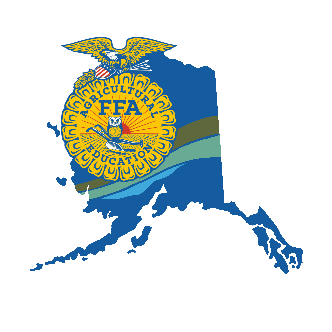 Bill Stoltze Scholarship	  $1500 Scholarship for FFA members furthering their educationCERTIFICATION I certify that all information provided is true and correct.  I understand that any false answers or deliberate omissions in this application may be grounds for rejection and withdrawal of the award._______________________________________                               	Applicant’s Signature                          	DateApplications must be complete and postmarked by March 31, 2024  to be considered.Please answer the following three questions.  Please use no more than two additional pages.Why have you made the decision to further your education past high school?Explain your supervised agricultural experience project and what you have learned from it?How has the FFA organization helped you develop as a leader?Personal Information(Please Type or Print Neatly)Name (last, first, middle):Permanent Mailing Address:City, State, Zip Code:Cell Phone Number:e-mail address:Parent/Guardian Name:Mailing Address:Home Phone:Educational BackgroundHigh School Attended:High School Address:Proposed College/University:College/University Address:Proposed Major: